MEVLANA DEĞİŞİM PROGRAMI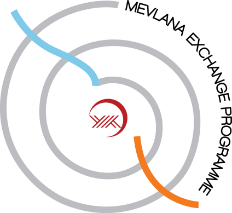 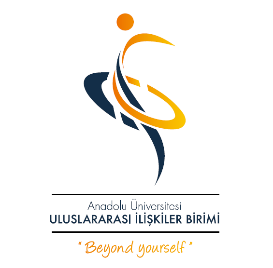 MEVLANA EXCHANGE PROGRAMMEAkademİk Rapor (LİSANSÜSTÜ TEZ AŞAMASI)ACADEMIC REPORT (GRADUATE STUDENT THESIS PROCESS)AKADEMIK YIL/ACADEMIC YEAR             ☐GÜZ DÖNEMİ/FALL TERM     ☐BAHAR DÖNEMİ/SPRING TERM	TEZ ÇALIŞMASINA İLİŞKİN BİLGİLER (INFORMATION ABOUT THESIS SUBJECT)Öğrencinin Adı-Soyadı/Student’s Name-Surname Gönderen Üniversite/Yüksekokul/Fakülte/EnstitüHomeUniversity/College/Faculty/InstituteGidilecek Yükseköğretim Kurumu/Host InstitutionBölümü/Department  Bulunduğu Program/Graduate ProgrammeYüksek Lisans/Master                       Doktora/PhDTez Konusu/Thesis SubjectKredi AKTS/ Credit ECTSÖğrencinin Gittiği Kurumda Tez Konusu ile ilgili Yaptığı Çalışmalar(Araştırmalar/Yayınlar/Deneyler/Projeler)Student’s Studies about Thesis Subject at the Host University(Researches/Publications/Experiments/Projects)Öğrencinin, Gittiği Kurumda Tez Konusu ile İlgili Katıldığı Dersler(Varsa)Student’s Attending Courses/Lessons About Thesis Subject at the Host University(İf there is)Öğrencinin İmzası/Student’s Signature:                                                     Tarih/Date                                                  Gittiği Kurumdaki Danışmanın, Öğrencinin Tez Çalışmaları Hakkındaki GörüşleriSupervisor’s Evaluations about Student’s Thesis Studies at the Host UniversityTez Danışmanı Adı SoyadıSupervisor Name Surnameİmza (Signature)Tarih (Date) ____/____/20_ _Tez Danışmanı Adı SoyadıSupervisor Name Surnameİmza (Signature)Tarih (Date) ____/____/20_ _KABUL EDEN KURUM: Tez konusuna ait gerçekleştirilmiş olan çalışmaların uygun olduğunu onaylıyoruz.HOST INSTITUTION:   We hereby confirm that the above mentioned studies about thesis subject is approved.KABUL EDEN KURUM: Tez konusuna ait gerçekleştirilmiş olan çalışmaların uygun olduğunu onaylıyoruz.HOST INSTITUTION:   We hereby confirm that the above mentioned studies about thesis subject is approved.Bölüm Koordinatörünün Adı/SoyadıField Coordinator’s Name/Surnameİmza (Signature)Tarih (Date) ____/____/20_ _Kurum Koordinatörünün Adı/Soyadı(Institutional Coordinator’s Name/Surname)
İmza (Signature)Tarih (Date) ____/____/20_ _GÖNDEREN KURUM: Tez konusuna ait gidilen kurumda gerçekleştirilmiş olan çalışmaların uygun olduğunu onaylıyoruz.HOME INSTITUTION: We hereby confirm that the above mentioned studies about thesis subject at the host institution is approved.GÖNDEREN KURUM: Tez konusuna ait gidilen kurumda gerçekleştirilmiş olan çalışmaların uygun olduğunu onaylıyoruz.HOME INSTITUTION: We hereby confirm that the above mentioned studies about thesis subject at the host institution is approved.GÖNDEREN KURUM: Tez konusuna ait gidilen kurumda gerçekleştirilmiş olan çalışmaların uygun olduğunu onaylıyoruz.HOME INSTITUTION: We hereby confirm that the above mentioned studies about thesis subject at the host institution is approved.GÖNDEREN KURUM: Tez konusuna ait gidilen kurumda gerçekleştirilmiş olan çalışmaların uygun olduğunu onaylıyoruz.HOME INSTITUTION: We hereby confirm that the above mentioned studies about thesis subject at the host institution is approved.Tez DanışmanıAdı/SoyadıSupervisorName/Surnameİmza (Signature)Tarih (Date) ____/____/20_ _Bölüm KoordinatörüAdı/SoyadıSupervisorName/Surnameİmza (Signature)Tarih (Date) ____/____/20_ _Enstitü MüdürüAdı/SoyadıHead of DepartmentName/Surnameİmza (Signature)Tarih (Date) ____/____/20_ _Kurum Koordinatörünün Adı/SoyadıInstitutional Coordinator’s Name/Surname
İmza (Signature)Tarih (Date) ____/____/20_ _